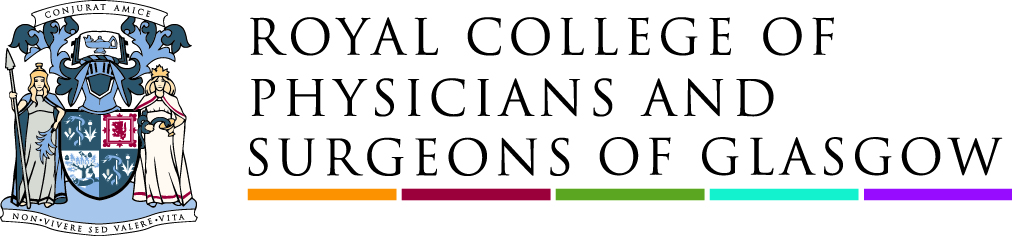 EQUAL OPPORTUNITIES MONITORING The Royal College of Physicians and Surgeons of Glasgow aims to provide equal opportunities for all during the recruitment process. Completing this form will allow us to monitor our statistics and ensure that we are delivering a fair process to all candidates. In line with UK legislation and good practice guidelines, we are asking all applicants to complete this section. You are not obliged to provide any of the information in this section, but if you do so, it will enable us to monitor our business processes and ensure that we provide equality of opportunity to all.
This information will be recorded electronically with your other data in accordance with the UK Data Protection Act 2018 and the General Data Protection Regulation, but used only for monitoring our business practices.  It will not be made available to anyone involved in assessing or and/or interviewing candidatesGenderFemale  MaleTransgenderPrefer not to sayEthnicityChoose one selection from the list below to indicate your ethnic group or background.a) White  English/Welsh/Scottish/Northern Irish/British  IrishGypsy or Irish Traveller  Any other White background (write in)b) Mixed / Multiple Ethnic Groups  White and Black Caribbean  White and Black African  White and AsianAny other mixed background (write in)c) Asian or Asian British  Bangladeshi   Chinese   Indian  PakistaniAny other Asian background (write in)d) Black or Black British  African   Caribbean  Any other Black background Other Ethnic GroupArab  Any other ethnic background Prefer not to sayDo you consider your first language to be English?   Yes    No      Prefer not to sayDo you have a disability under the terms of the Equality Act 2010? (The Equality Act defines a disabled person as someone who has a physical or mental impairment that has a substantial and long-term negative effect on your ability to do normal daily activities).YesNo  Prefer not to sayWhat is your sexual orientation?Bisexual  Heterosexual  Lesbian or Gay  Prefer not to sayMarital Status  Single  Married  CohabitingCivil partnership   Separated/divorced  WidowedPrefer not to sayWhat is your religion or belief?Buddhist   Christian   HinduJewishMuslimSikh    Other religion/belief  No religionPrefer not to say